3) Les légendes urbaines : des mythes contemporainsLes légendes urbaines : ce sont des récits narratifs anonymes diffusés dans le temps, l’espace et offrant de multiples variantes en fonction des cultures qu’elles traversent. Ce sont des récits narrant des événements comiques, horribles ou insolites en rapport avec la vie moderne qui communiquent une morale, des usages et des valeurs. La légende urbaine se rapproche de la rumeur qui sert à donner un sens à un évènement imprévu.Quelques caractéristiques retrouvées dans les légendes urbaines : La forme narrative (une petite histoire, un récit structuré) ; Le récit est anonyme, en ce sens qu’il est constamment réactivé par la pensée collective.Le récit est raconté comme vrai, alors que son historicité est douteuse ou fausse. Il passe par un procédé d'authentification par la convocation de témoignages, par des indications de mode, date et de lieu, par l'intervention de leur propre autorité… Le récit propose — à la lecture attentive — un déchiffrement et une interprétation du monde (surtout dans ses aspects les plus perturbants, confondants ou inquiétants). Il possède un message implicite, une morale cachée à laquelle nous adhérons.Le contenu du récit est toujours surprenant, inhabituel. Comme dans les histoires drôles ou les nouvelles fantastiques, il y a une « chute » qui produit son effet sur l’auditoire.Elles apparaissent souvent dans les médias, parfois également d'une manière spontanée à la façon d'une création populaire. Dans certains cas, leur diffusion peut être organisée afin de manipuler les foules (en particulier dans des domaines politiquement sensibles : drogue, violence, mœurs, racisme, etc.), un récit pouvant être inventé afin de nuire à un individu, à une entreprise, à un groupe ethnique ou religieux, à un gouvernement, etc. On touche alors au thème de la désinformation, lequel dépasse de très loin le cadre des « légendes » et autres anecdotes.Exemples : Il existe des thèmes récurrents dans les légendes urbaines :Certains thèmes sont récurrents dans les légendes urbaines (certaines d'entre elles pouvant se référer à plusieurs de ces thématiques) :la violence, sous diverses formes (meurtre, viol, tortures, etc.) ;la biologie humaine, la médecine et les maladies ;les technologies, sous leurs aspects les plus inquiétants (chimie, nucléaire, génétique…) ;les animaux, et en particulier les espèces considérées comme dangereuses ou effrayantes (serpents, araignées, etc.) ;les personnalités contemporaines (du show-business, de la politique…) et parfois historiques ;l'antiaméricanisme : les légendes sur les États-Unis, leurs entreprises (Coca-Cola, Mc Donald's…) et leurs institutions ont souvent un contenu politique, doublé d'une théorie du complot ;des actes révolutionnaires, alter-mondialistes, anti-centralistes (en France) ou anti-unitaristes ;les sciences occultes et l'ésotérisme.La propagation des rumeurs en général et des légendes contemporaines en particulier a été fortement accélérée grâce à la multiplication des moyens de communication et notamment Internet. On craint souvent d'y voir un retour à la croyance à l'irrationnel dans la conscience collective. En France, on parle aussi de hoax (mot anglais traduisible par « canular ») ou de pourriels pour certains messages propagés par Internet.Exemples au 20e s :Selon la « rumeur d'Orléans », de jeunes femmes auraient été droguées et enlevées dans des souterrains creusés sous des cabines d'essayage dans les grands magasins de lingerie féminine pour servir ensuite dans les milieux de la prostitutions. Les juifs étaient derrière tout ça : on est en 1969.Au Sénégal, un rétrécisseur de sexe est une personne qui serait capable de réduire la taille des pénis des hommes dont il serre la main. D'authentiques lynchages ont eu lieu, de personnes accusées d'en être un.L'auto-stoppeuse fantôme : dans l'une des versions de cette légende contemporaine, un homme aurait pris en auto-stop une étrange jeune femme, elle aurait disparu aussitôt après qu'ils furent arrivés à destination. Dans la maison où elle aurait demandé à aller, l'homme aurait découvert une photo de cette femme… qui serait morte depuis plusieurs années (plusieurs versions de cette histoire existent, et la femme est parfois surnommée la « dame blanche »).    Les attentats du 11 septembre 2001 aux États-Unis sont le fruit des services secrets israéliens qui désiraient faire porter la faute aux militants islamistes6. Cette thèse a notamment été alimentée par le mémorandum officiel de la Commission nationale sur les attaques terroristes contre les États-Unis (rapport de la Commission du renseignement du Sénat américain), publié le 15 septembre 2004, intitulé « La Surveillance israélienne des futurs pirates de l’air et des suspects du FBI dans les attaques du 11 septembre et son échec à donner aux États-Unis les avertissements nécessaires : le besoin d’une enquête publique »7. Dans ce rapport était indiqué que des groupes israéliens, composés de 125 personnes arrêtées par le FBI peu après les attaques, étaient divisés en cellules, toutes basées à proximité des différentes cellules islamistes8. Le rapport faisait par ailleurs référence à une enquête de la section du contre-espionnage de la Drug Enforcement Administration (DEA) révélant que ces 125 Israéliens avaient pénétré dans plusieurs bâtiments fédéraux9. Ces informations ont notamment été reprises quelques jours par des chaînes d'informations nationales américaines10. L'attaque du 11 septembre 2001 contre le Pentagone n'aurait pas été réalisée au moyen d'un avion détourné, mais à l'aide d'une ou plusieurs bombes (ou missiles). Cette théorie a été initiée par Thierry Meyssan, fondateur du réseau Voltaire, dans un livre publié en 2001 : L'Effroyable Imposture11.Pour Thierry Meyssan et quelques dissidents américains comme Jimmy Walter, aucun avion ne s'est écrasé sur le Pentagone. L'hypothèse d'un missile est avancée et leur paraît mieux correspondre avec les dégâts réels infligés au Pentagone : un trou de cinq à six mètres de large traversant le premier bâtiment au-dessus duquel la façade s'est effondrée trente-deux minutes après l'impact, les premières photos ne laissant pas apparaître cet effondrement. L'appareil a percé trois bâtiments (six murs), laissant un trou de deux mètres trente de diamètre à la sortie du troisième bâtiment12. Le travail de Thierry Meyssan est vivement critiqué par une partie des communautés journalistiques française et américaine mais rencontre un vif intérêt dans d'autres pays (pour la plupart hostiles aux États-Unis).Sur McDonald's    Les piscines à balles pour enfants de Mc Donald's (et d'autres chaînes de restauration rapide) contiendraient des ordures, du vomi, des excréments, des seringues usagées et des serpents venimeux    Les hamburgers contiendraient un produit anti-vomitif car les sandwichs seraient trop gras pour être normalement digérés par l'organisme. Il se trouve que ce produit serait indécelable, il est donc difficile d'en prouver l'existence.Coca Cola :    Le père Noël aurait été inventé par Coca-Cola pour une publicité. Une variante de cette légende serait que le père Noël portait à l'origine un costume vert et serait aujourd'hui représenté en rouge à cause des publicités Coca-Cola.        Le Père Noël est en fait un dérivé de saint Nicolas, il existe des images de lui bien antérieure à la publicité en question, présentant bien souvent le Père Noël dans un costume rouge. Cela dit, les publicités Coca-Cola ont contribué à populariser l'image du Père NoPolémique autour de Pierre PlantardSelon les documents déposés par Pierre Plantard à la Bibliothèque nationale de France dans les années 1960 intitulés "archives du Prieuré de Sion", le Prieuré de Sion serait une organisation secrète prestigieuse fondée en 1099 à l'issue de la Première croisade, qui aurait compté parmi ses membres un grand nombre de personnages qui figurent parmi les plus illustres de l’histoire et de la civilisation occidentale comme Guillaume de Chanaleilles (1153-1154), Sandro Botticelli (1483-1510), Leonardo da Vinci (1452-1519), Charles III (Duc de Bourbon-Montpensier) (1519-1527), Isaac Newton (1691-1727), Victor Hugo (1802-1885), Claude Debussy (1885-1918) ou encore Jean Cocteau (1918-1963). En 1993 Pierre Plantard admit cependant que cette liste n'était que le fruit de son imagination.Toujours selon ces dossiers secrets, le Prieuré de Sion comprenait 1 093 membres, structurés en sept niveaux. À mesure que l'on s'élève dans la hiérarchie, le nombre des membres se divise par trois, jusqu'à la charge de nautonier, exercée par une personne seule.De nos jours, le Prieuré de Sion a une existence « officielle », mais bien moins mystérieuse et ésotérique : il s'agit d'une association loi de 1901 fondée le 7 mai 1956 par Pierre Plantard (secrétaire général), André Bonhomme (président), Jean Deleaval (vice-président), Armand Defago (trésorier) et dont les statuts sont déposés à la sous-préfecture de Saint-Julien-en-Genevois (Haute-Savoie). Elle prend pour sous-titre l'acronyme CIRCUIT (Chevalerie d'institution et règle catholique et d'union indépendante traditionaliste) et comme emblème un coq blanc. Plantard, accusé de fraude devant la justice française en 1992 a déclaré qu'il s'agissait d'une supercherie qui était censée le mettre sur le trône de France en tant que descendant des Mérovingiens.Le 27 décembre 2002, un communiqué fut publié sur du papier à en-tête officiel, annonçant publiquement la réactivation de la société. Le message était signé de Gino Sandri, ancien secrétaire particulier de Pierre Plantard, sous le titre de secrétaire général, et d'une femme anonyme, censée être le nouveau nautonier. Cependant, certains experts y virent un coup publicitaire.Après la catastrophe de Tchernobyl, les autorités responsables de la sécurité en France auraient déclaré que « le nuage radioactif s'est arrêté à la frontière ». Aucun responsable français n'a prononcé cette phrase, mais, des années après la catastrophe, la légende continue de circuler51. La confusion provient notamment de la présentation d'une carte météo avec un panneau stop au journal de 20h d'Antenne 2.Une enseignante du Nord de la France avait dans sa classe un petit garçon dénommé Clitis. Demandant l'origine de ce prénom si original aux parents, l'institutrice aurait reçu comme réponse de la mère : « Ben, Clitis… comme Clitis Wood » (Clint Eastwood)... Ce serait aussi le cas avec le prénom Merline dont on aurait demandé s'il s'agissait du féminin de Merlin : « Ben, Merline... comme Merline Monroe » (Marilyn Monroe).Se baigner moins de trois heures (voire une heure) après avoir mangé paralyserait le corps par hydrocution et provoquerait alors la noyade. Néanmoins, les heures suivant midi étant les plus chaudes de la journée, elles sont plus propices à l'hydrocution. De plus la digestion demande un afflux sanguin important dans les intestins, et l'organisme a plus de mal à faire face à ces dépenses énergétiques simultanéesContrairement à une légende tenace (illustrée dans les aventures de Popeye), l'épinard n'est pas la meilleure source de fer alimentaire. Cette légende serait née de la faute de frappe d'une secrétaire américaine. Cette erreur, qui multiplia par dix le taux de fer alimentaire contenu dans la plante, est passée inaperçue pendant des dizaines d'années. La viande et les légumes secs font beaucoup mieux que les épinards. Par ailleurs, le fer des épinards est beaucoup mieux absorbé par le corps lorsqu'il est accompagné d'une source de vitamine C, par exemple avec du jus de citron. Une belle salade d'épinards nutritive souvent connue dans le milieu végétarien est celle des épinards avec mandarines ou clémentines.Un exemple au XXe siècle  : le mythe des géants :Supports iconographiques :Des références littéraires : Dans la Bible, les Nephilim sont des géants antédiluviens, fils des anges et des femmes. Il est écrit : « Et là, nous vîmes des géants, les fils d’Anak, et à leurs yeux, nous étions comme des sauterelles. » Livre des Nombres XIII, 33. Les géants se retrouvent dans les religions abrahamiques, le plus célèbre d'entre eux étant Goliath. Le mot nephilim est souvent traduit par géants dans la Bible mais parfois rendu tel quel. Dans la Torah, certains écrits juifs non-canoniques et chrétiens, nephilim sont un peuple issu d'une relation entre les "fils de Dieu" et les "filles des hommes". (Voir Genèse Chapitre 6.) Les "fils de Dieu" se réfèrent aux anges dans l'Ancien Testament. Il s'agit probablement ici d'anges déchus. Le Livre d'Hénoch, aussi appelé Hénoch ou Hénoch éthiopien, est un écrit de l'Ancien Testament attribué à Hénoch, arrière-grand-père de Noé. Il fait partie du canon de l'Ancien testament de l'Église éthiopienne orthodoxe, mais il est rejeté par les Juifs et n'est pas inclus dans la Bible dite des Septante. Il a été officiellement écarté des livres canoniques vers 364 lors du concile de Laodicée (canon 60), et il est considéré depuis comme apocryphe par les autres Églises chrétiennes. Extraits du livre d’Hénoch :  « Il arriva que lorsque les humains se furent multipliés, il leur naquit des filles fraîches et jolies. Les anges, fils du ciel, les regardèrent et les désirèrent. Ils se dirent l'un à l'autre : Allons-nous choisir des femmes parmi les humains et engendrons-nous des enfants. Shemêhaza, qui était leur chef, leur dit : je crains que vous ne renonciez et je serai tout seul coupable d'un grand péché. Tous lui répondirent : Jurons tous en nous vouant mutuellement à l'anathème de ne pas renoncer à ce dessein que nous ne l'ayons accompli et que nous n'ayons fait la chose. »L'historien juif Flavius Jospeh (1e s), parlant de la période de l'exode et de la conquête de Canaan (v 1400 av jc) nous dit en outre:  "Il y avait alors une RACE DE GÉANTS, qui avaient des corps si grands, et des mines tellement, (entièrement) différentes des autres hommes, qu'ils étonnaient à la vue, et ils étaient terribles à entendre". Les os de ces hommes étaient encore exposés en ces temps-là, ils étaient différents et la relation de comparaisons avec d'autres hommes est incroyables " (fourmi, V, II, 3). Joséphus associe ces restes d'enfants de géants au fait que ces géants vivaient toujours au jour de David, environ 1000 ans avant le Christ.Chez les Romains, Pline l'Ancien, dans son Histoire naturelle, rapporte (livre 7, chap. 6) qu’il a trouvé après l’effondrement d’une colline un squelette d’un géant de presque 20 mètres de haut qu’il nomme Orion. Le savant Philostrate rapporte, lui, avoir découvert en Éthiopie une sépulture contenant un squelette humain mesurant 16 mètres.Dans la mythologie aztèque, les Géants sont les fils de Tlalcihuatl et Tlaltecuhtli qui habitaient la terre pendant les quatre soleils et aussi les géants fils d'Ilancueitl et Iztacmixcoatl qu'ont aidé à la reconstruction de la terre après des cataclysmes. Fernando de Alva Cortés Ixtlilxochitl (Texcoco, 1578? —Mexico, 1650), est un historien mexicain du XVIe siècle qui évoque un passé peuplé de géants, nommés Quinametzins, qui disparurent presque entièrement parce que des séismes détruisirent la Terre. Après eux, les Olmèques et les Xicalancas, races humaines de taille normale, vécurent sur la Terre et décimèrent les derniers géants qui avaient survécu aux catastrophes.  Au XVIe siècle, l’historien Pedro Cieza de León (Pedro Cieza de León (Llerena (Estrémadure) 1520 - Séville 1554) fut un conquistador espagnol et chroniqueur du Pérou.) relate qu’il y aurait eu jadis une invasion de géants, évoquée par les habitants de Santa Elena. Selon les récits, ceux-ci arrivèrent sur des bateaux et construisirent le temple de Tiahuanaco en une seule nuit.Narration du voyage de Magellan 1519-1522 dans son journal de bord :"Partant de là jusqu'au quarante-neuvième degré et demi au ciel antarctique, parce que nous étions en hiver, nous entrâmes dans un port pour hiverner et nous demeurâmes là deux mois entiers sans jamais voir personne. Toutefois, un jour, sans que personne y pensât, nous vîmes un géant qui était sur le bord de la mer tout nu et il dansait et sautait et chantait. Notre Capitaine envoya vers lui un de ses hommes auquel il donna charge de chanter et danser comme l'autre pour le rassurer et lui montrer amitié, ce qu'il fit. Et tout de suite l'homme du navire conduisit ce géant à une petite île où le Capitaine l'attendait. Quand il fut devant nous, il commença à s'étonner et à avoir peur, et il levait un doigt vers le haut, croyant que nous venions du ciel. Il était si grand que le plus grand de nous ne lui venait qu'à la ceinture."La Patagonie fut découverte en 1519 par Magellan, qui nomma de nombreux lieux remarquables qui se trouvaient sur son passage. Patagonie signifie « Terre des Grands Pieds ». La légende dit que Magellan et son équipage auraient aperçu une tribu de géants aux grands pieds. Ils nommèrent cette tribu les « Patagons » ou « Grands Pieds ». Plus tard, des explorateurs prétendirent les avoir également vus et firent des dessins des Patagons.Michael Tellinger (conférencier, chercheur) exhibe se qui pourrait être l’un des meilleurs éléments de preuve qu’il y avait des géants sur terre dans des temps très très lointains. Les géologues ont été émerveillé de cette empreinte géante incrusté dans du granit rugueux, d’environ 4 pieds de long (environ 1,20 mètres).L’empreinte est situé en Afrique du sud, près de la ville de Mpaluzi, à la frontière du Swaziland. Elle est estimé entre 200 millions et 3 milliards d’années, un écart aussi grand à cause de notre compréhension actuelle de la formation de granit dans l’histoire géologique de la Terre. Vous vous doutez bien que cette datation a provoqué de vif débat et des conclusions hâtives!!!Cette empreinte dans le granit a été trouvé en 1912 par un chasseur appelé Stoffel Coetzee. A l’époque ce fût un endroit assez éloigné pour la chasse en Afrique du sud connu sous le Transvaal oriental, et grouillant de vie sauvage. Il est resté dans le même état qu’il était lors de la première découverte. La possibilité que cela était un canular est extrêmement faible (même si cette possibilité n’est pas à exclure) en raison de la distance à parcourir pour atteindre son emplacement. Même aujourd’hui il est difficile d’y accéder.Il reste encore à expliquer tous les prétendus géants qui mesureraient plus de 3m, s'ils sont légions dans la mythologie, qu'en est-il des traces archéologiques?LEGENDES URBAINES : •	L'être humain n'utiliserait que 10 ou 30 % de son cerveau.  Cette croyance proviendrait du philosophe William James. Il faut noter que les zones cérébrales ne sont jamais toutes actives simultanément, mais cela est dû à leur spécialisation•	La Grande Muraille de Chine serait la seule construction humaine visible depuis la Lune.Faux, la largeur de la muraille de Chine étant beaucoup trop petite[5] (voir la muraille de Chine depuis la Lune, c'est comme regarder un cheveu de 20 cm d'une distance de 13 km) ; mêmes les autoroutes, beaucoup plus larges que la Grande muraille, ne sont pas visibles de la Lune.•	Une vieille légende d'Amérique du sud soutiendrait que la fin du monde aura lieu en 2012. Pour que la Terre soit sauvée et pour le salut de l'espèce humaine, les 13 crânes de cristal doivent être réunis.La première partie de cette légende vient du fait que le calendrier maya s'arrêtait en 2012. D'après les Mayas actuels, il s'agit uniquement de la fin d'un cycle et a plutôt une connotation positive. [La seconde est fausse, puisque tous les crânes de cristal prétendument rapportés d'Amérique du Sud étaient des faux fabriqués en Europe, d'ailleurs sans rapport esthétique avec l'art précolombien].•	Les hommes du Moyen Âge croyaient que la Terre était plate.En fait, les théories de Ptolémée sur la rotondité de la Terre étaient reconnues chez les savants et les autorités religieuses. Mais l'héliocentrisme, qui était ignoré des penseurs antiques, n'a été démontré qu'à la fin du Moyen Âge, par Copernic, et il a fallu plusieurs siècles pour qu'il soit toléré par l'Église•	Les américains n'auraient jamais marché sur la Lune (voir le film Capricorn One). Les images auraient été tournées en studio avec divers trucages et décors artificiels, et auraient d'ailleurs même été réalisées par Stanley Kubrick qui venait de tourner 2001, l'Odyssée de l'espace, en 1968.Un faux documentaire a été réalisé par William Karel sur le sujet : Opération Lune. Un livre a été écrit reprenant ces « fables » par un certain Philippe Lheureux : Lumières sur la Lune[60].Toutefois le drapeau flotte alors qu'il n'y a pas d'atmosphère.Les astronautes ont eu des difficultés pour enfoncer le drapeau dans le sol lunaire. Un drapeau continue d'osciller en absence d'atmosphère et cela même plus longtemps car il n'y a pas de friction avec l'air. Le drapeau était équipé dans sa partie supérieure d'un bras télescopique en métal pour le maintenir perpendiculaire au mat.•	Une Américaine aurait accidentellement tué son chiot en le mettant à sécher dans son four à micro-ondes. Elle aurait gagné son procès contre le fabricant car ce dernier n'avait pas mentionné explicitement sur la notice qu'il ne fallait pas mettre d'animaux vivants dans le four.Tous les cas connus d'animaux passés aux four à micro-ondes étaient des actes de cruauté délibérée[63]. Cette légende est cependant rendue crédible par le caractère procédurier des consommateurs américains qui n'hésitent pas à attaquer une entreprise lorsqu'elle n'aura pas mis suffisamment d'avertissements sur ses produits, ce qui conduit à des avertissements loufoques apposés sur lesdits produits.•	Un cimetière des éléphants existerait, un endroit où tous les éléphants viendraient mourir.Les éléphants âgés perdent leurs dents et ne peuvent donc se nourrir que de plantes moins coriaces que leur menu habituel, plus rares dans leur habitat naturel. Les éléphants mourant se retrouvent donc en général dans les mêmes zones, puisque la végétation leur est adaptée, d'où l'impression d'un regroupement en cimetière (voir l'article cimetière des éléphants).•	La couleur rouge rendrait les taureaux agressifs.Les bovins ne semblent pas voir le rouge mais le mouvement de la cape des toreros ; c'est parce que cette dernière est rouge qu'elle a donné naissance à la légende. Le rouge aurait été choisi pour que les traces de sang passent inaperçues[•	Dans les arts martiaux asiatiques, des frappes secrètes permettraient de tuer son adversaire avec un temps de décalage (ce qui aurait coûté la vie à Bruce Lee entre autres).Plusieurs scènes du film Kill Bill y font référence et le dessin animé Ken le survivant s'appuie largement dessus pour les techniques de son héros.•	William Webb Ellis aurait pris le ballon à la main lors d'un match de football en 1823, et c'est de ce geste que serait né le rugby moderne.C'est faux[77], les origines du rugby sont en fait bien plus anciennes. On peut les rapprocher du jeu dit de « la soule » commun au Moyen-Age en Europe et qui opposait deux villages la plupart du temps. L'objectif était d'apporter au centre du village adverse une panse de brebis. Il n'y avait pas régles précises à ce jeu.THEMESEXEMPLESla violence, sous diverses formes (meurtre, viol, tortures, etc.)la biologie humaine, la médecine et les maladiesles technologies, sous leurs aspects les plus inquiétants (chimie, nucléaire, génétique…)les animaux, et en particulier les espèces considérées comme dangereuses ou effrayantes (serpents, araignées, etc.)les personnalités contemporaines (du show-business, de la politique…) et parfois historiquesl'antiaméricanisme les sciences occultes et l'ésotérisme.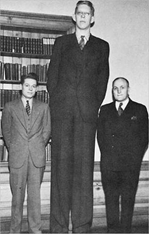 Robert Wladow : Robert Pershing Wadlow (22 février 1918 à Alton, Illinois - 15 juillet 1940 à Manistee, Michigan) est l'homme le plus grand ayant existé dans l'Histoire moderne et dont la taille a pu être vérifiée et attestée.Robert Wadlow a atteint la taille de 2,72 m (8′ 11″) pour un poids de 230 kg à sa mort, à l'âge de 22 ans. Sa grande taille et sa croissance continue à l'âge adulte étaient probablement dues à l'hypertrophie de son hypophyse, ce qui s'est traduit par une production et un niveau anormalement élevé d'hormones de croissance.Robert Wladow : Robert Pershing Wadlow (22 février 1918 à Alton, Illinois - 15 juillet 1940 à Manistee, Michigan) est l'homme le plus grand ayant existé dans l'Histoire moderne et dont la taille a pu être vérifiée et attestée.Robert Wadlow a atteint la taille de 2,72 m (8′ 11″) pour un poids de 230 kg à sa mort, à l'âge de 22 ans. Sa grande taille et sa croissance continue à l'âge adulte étaient probablement dues à l'hypertrophie de son hypophyse, ce qui s'est traduit par une production et un niveau anormalement élevé d'hormones de croissance.Robert Wladow : Robert Pershing Wadlow (22 février 1918 à Alton, Illinois - 15 juillet 1940 à Manistee, Michigan) est l'homme le plus grand ayant existé dans l'Histoire moderne et dont la taille a pu être vérifiée et attestée.Robert Wadlow a atteint la taille de 2,72 m (8′ 11″) pour un poids de 230 kg à sa mort, à l'âge de 22 ans. Sa grande taille et sa croissance continue à l'âge adulte étaient probablement dues à l'hypertrophie de son hypophyse, ce qui s'est traduit par une production et un niveau anormalement élevé d'hormones de croissance.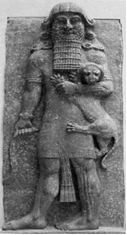 Gilgamesh : Bas-relief daté vers -2900Le mythe le plus ancien de l'humanité, celui de Gilgamesh (Sumer) met en scène le roi géant Gilgamesh et son ami, créé à son image, Enkidu. D’après la Liste royale sumérienne, rédigée au début du IIe millénaire av. J.-C., Gilgamesh (aussi Gilgameš), fils de Lugalbanda, fut le cinquième roi d’Uruk (période dynastique ancienne, première dynastie qui aurait détenu l'autorité à Uruk après le Déluge). La Liste lui attribue cent vingt-six ans de règne.Gilgamesh : Bas-relief daté vers -2900Le mythe le plus ancien de l'humanité, celui de Gilgamesh (Sumer) met en scène le roi géant Gilgamesh et son ami, créé à son image, Enkidu. D’après la Liste royale sumérienne, rédigée au début du IIe millénaire av. J.-C., Gilgamesh (aussi Gilgameš), fils de Lugalbanda, fut le cinquième roi d’Uruk (période dynastique ancienne, première dynastie qui aurait détenu l'autorité à Uruk après le Déluge). La Liste lui attribue cent vingt-six ans de règne.Gilgamesh : Bas-relief daté vers -2900Le mythe le plus ancien de l'humanité, celui de Gilgamesh (Sumer) met en scène le roi géant Gilgamesh et son ami, créé à son image, Enkidu. D’après la Liste royale sumérienne, rédigée au début du IIe millénaire av. J.-C., Gilgamesh (aussi Gilgameš), fils de Lugalbanda, fut le cinquième roi d’Uruk (période dynastique ancienne, première dynastie qui aurait détenu l'autorité à Uruk après le Déluge). La Liste lui attribue cent vingt-six ans de règne.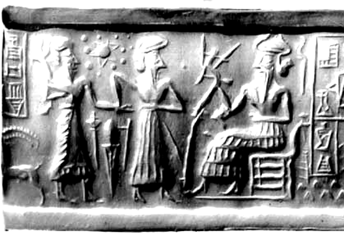 Bas relief sumérien, daté vers -3000Dans la cosmogonie de Zecharia Sitchin, la Terre a été formée par la collision de deux planètes, Tiamat et de Nibiru. Tiamat a été détruite, mais Nibiru, manifestement plus résistante, continue à rôder dans notre système solaire et revient tous les 3600 ans pour, à l’instar de Némésis, déclencher de terribles cataclysmes. Dans l’espèce de syncrétisme loufoque qui caractérise les théories apocalyptiques, c’est d’ailleurs Nibiru qui, en 2012, aurait dû provoquer la fin du monde annoncée par les Mayas.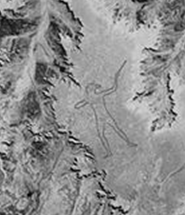 Les géoglyphes : Un géoglyphe est un grand dessin, un grand motif à même le sol. Les géoglyphes peuvent être réalisés par entassement de pierres, de gravier ou de terre. Les plus célèbres sont les lignes de Nazca au Pérou.L'homme de Marree, ou géant de Stuart, est un géoglyphe découvert le 26 Juin 1998. Le dessin est long de 4,2 km et sa circonférence atteint 15,3 km. Il s'agit du plus grand géoglyphe connu dans le monde.Les géoglyphes : Un géoglyphe est un grand dessin, un grand motif à même le sol. Les géoglyphes peuvent être réalisés par entassement de pierres, de gravier ou de terre. Les plus célèbres sont les lignes de Nazca au Pérou.L'homme de Marree, ou géant de Stuart, est un géoglyphe découvert le 26 Juin 1998. Le dessin est long de 4,2 km et sa circonférence atteint 15,3 km. Il s'agit du plus grand géoglyphe connu dans le monde.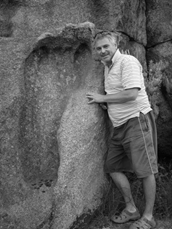 En 1912, dans la région du Transvaal de l'est (actuellement Mpumalanga) en Afrique du Sud, une empreinte géante de pied humain pétrifiée  (environ 1,20 m) aurait été trouvée par le chasseur Stoffel Coetzee.Cette empreinte dans le granit a été trouvé en 1912 par un chasseur appelé Stoffel Coetzee. A l’époque ce fût un endroit assez éloigné pour la chasse en Afrique du sud connu sous le Transvaal oriental, et grouillant de vie sauvage. Il est resté dans le même état qu’il était lors de la première découverte. La possibilité que cela était un canular est extrêmement faible (même si cette possibilité n’est pas à exclure) en raison de la distance à parcourir pour atteindre son emplacement. Même aujourd’hui il est difficile d’y accéder.En 1912, dans la région du Transvaal de l'est (actuellement Mpumalanga) en Afrique du Sud, une empreinte géante de pied humain pétrifiée  (environ 1,20 m) aurait été trouvée par le chasseur Stoffel Coetzee.Cette empreinte dans le granit a été trouvé en 1912 par un chasseur appelé Stoffel Coetzee. A l’époque ce fût un endroit assez éloigné pour la chasse en Afrique du sud connu sous le Transvaal oriental, et grouillant de vie sauvage. Il est resté dans le même état qu’il était lors de la première découverte. La possibilité que cela était un canular est extrêmement faible (même si cette possibilité n’est pas à exclure) en raison de la distance à parcourir pour atteindre son emplacement. Même aujourd’hui il est difficile d’y accéder.En 1912, dans la région du Transvaal de l'est (actuellement Mpumalanga) en Afrique du Sud, une empreinte géante de pied humain pétrifiée  (environ 1,20 m) aurait été trouvée par le chasseur Stoffel Coetzee.Cette empreinte dans le granit a été trouvé en 1912 par un chasseur appelé Stoffel Coetzee. A l’époque ce fût un endroit assez éloigné pour la chasse en Afrique du sud connu sous le Transvaal oriental, et grouillant de vie sauvage. Il est resté dans le même état qu’il était lors de la première découverte. La possibilité que cela était un canular est extrêmement faible (même si cette possibilité n’est pas à exclure) en raison de la distance à parcourir pour atteindre son emplacement. Même aujourd’hui il est difficile d’y accéder.En 1912, dans la région du Transvaal de l'est (actuellement Mpumalanga) en Afrique du Sud, une empreinte géante de pied humain pétrifiée  (environ 1,20 m) aurait été trouvée par le chasseur Stoffel Coetzee.Cette empreinte dans le granit a été trouvé en 1912 par un chasseur appelé Stoffel Coetzee. A l’époque ce fût un endroit assez éloigné pour la chasse en Afrique du sud connu sous le Transvaal oriental, et grouillant de vie sauvage. Il est resté dans le même état qu’il était lors de la première découverte. La possibilité que cela était un canular est extrêmement faible (même si cette possibilité n’est pas à exclure) en raison de la distance à parcourir pour atteindre son emplacement. Même aujourd’hui il est difficile d’y accéder.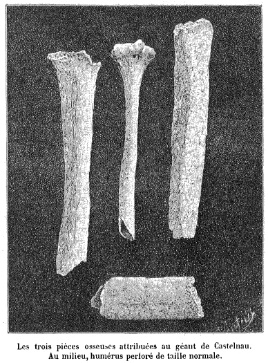 Le géant de Castelnau :L'expression « géant de Castelnau » fait référence à trois fragments d'ossements fossiles découverts par l'anthropologue Georges Vacher de Lapouge en 1890. Les fragments de diaphyse (fragments d'humérus, de tibia et de fémur) en question ont été mis au jour dans le tertre d'un tumulus funéraire datant du début de l'âge du Bronze à Castelnau-le Lez. Selon leur inventeur, ils seraient « incontestablement humains malgré leur grosseur énorme » et auraient appartenu à un individu d'« une taille probable de 3m,50 »Le géant de Castelnau :L'expression « géant de Castelnau » fait référence à trois fragments d'ossements fossiles découverts par l'anthropologue Georges Vacher de Lapouge en 1890. Les fragments de diaphyse (fragments d'humérus, de tibia et de fémur) en question ont été mis au jour dans le tertre d'un tumulus funéraire datant du début de l'âge du Bronze à Castelnau-le Lez. Selon leur inventeur, ils seraient « incontestablement humains malgré leur grosseur énorme » et auraient appartenu à un individu d'« une taille probable de 3m,50 »Le géant de Castelnau :L'expression « géant de Castelnau » fait référence à trois fragments d'ossements fossiles découverts par l'anthropologue Georges Vacher de Lapouge en 1890. Les fragments de diaphyse (fragments d'humérus, de tibia et de fémur) en question ont été mis au jour dans le tertre d'un tumulus funéraire datant du début de l'âge du Bronze à Castelnau-le Lez. Selon leur inventeur, ils seraient « incontestablement humains malgré leur grosseur énorme » et auraient appartenu à un individu d'« une taille probable de 3m,50 »Le géant de Castelnau :L'expression « géant de Castelnau » fait référence à trois fragments d'ossements fossiles découverts par l'anthropologue Georges Vacher de Lapouge en 1890. Les fragments de diaphyse (fragments d'humérus, de tibia et de fémur) en question ont été mis au jour dans le tertre d'un tumulus funéraire datant du début de l'âge du Bronze à Castelnau-le Lez. Selon leur inventeur, ils seraient « incontestablement humains malgré leur grosseur énorme » et auraient appartenu à un individu d'« une taille probable de 3m,50 »